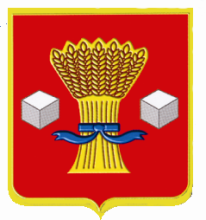 АдминистрацияСветлоярского муниципального района Волгоградской областиПОСТАНОВЛЕНИЕот  14.03.2017		    № 542Об утверждении Ведомственной целевой программы «Организация деятельностимуниципального бюджетного учреждениядетского оздоровительного лагеря «Чайка»Светлоярского муниципального районаВолгоградской области на 2017-2019 годы»      	В соответствии с постановлением администрации Светлоярского муниципального района от 18.10.2011 г. № 1609 «О разработке, утверждении и реализации ведомственных целевых программ Светлоярского муниципального района», Уставом Светлоярского муниципального района, в целях создания механизмов, обеспечивающих устойчивое развитие системы полноценного отдыха и оздоровления детейп о с т а н о в л я ю:Утвердить Ведомственную целевую программу «Организация деятельности муниципального бюджетного учреждения детского оздоровительного лагеря «Чайка» Светлоярского муниципального района Волгоградской области на 2017-2019 годы». Считать утратившим силу Постановление администрации Светлоярского муниципального района Волгоградской области от 24.04.2015г. № 588 «Об утверждении Ведомственной целевой программы «Организация деятельности муниципального бюджетного учреждения детского оздоровительного лагеря «Чайка» Светлоярского муниципального района Волгоградской области на 2015-2017 годы». Отделу по муниципальной службе, общим и кадровым вопросам администрации Светлоярского муниципального района (Сороколетова Е.В.) разместить настоящее постановление в сети Интернет на официальном сайте Светлоярского муниципального района Волгоградской области и в районной газете «Восход».Данное постановление вступает в силу с даты его подписания.Контроль исполнения постановления возложить на заместителя главы администрации Светлоярского муниципального района В.П. Бобиченко       Глава муниципального района                                                 Б.Б.КоротковИсп.Аравина Т.В.Приложениек постановлению администрацииСветлоярского муниципального районаот «___» ____________2017 г. № _____ Ведомственная целевая программа«Организация деятельности муниципального бюджетного учреждения детского оздоровительного лагеря «Чайка» Светлоярского муниципального района Волгоградской области на  2017-2019 гг.»р.п.Светлый Яр2017 годПАСПОРТ ПРОГРАММЫХАРАКТЕРИСТИКА ПРОБЛЕМЫ8 июня 2010 года на заседании Президиума Госсовета обсуждались вопросы организации летнего отдыха и оздоровления детей, на котором глава государства указал на отсутствие чёткой программы действий по созданию современной системы детского отдыха и оздоровления, развития материально-технической базы детских оздоровительных комплексов. При этом речь не идет о строительстве сверхкрупных объектов – важно, чтобы это были нормальные здания со всеми удобствами, чтобы обеспечивалось качественное питание и возможность занятия спортом. Особое внимание необходимо уделить вопросам безопасности – противопожарной, транспортной, при перевозке детей к местам отдыха, а также качеству питания.Действительно, большинство загородных оздоровительных лагерей Волгоградской области требуют капитального ремонта, многие из них не приспособлены для круглогодичного функционирования, не развивается их материальная база. В таком же положении находится и единственный в нашем районе детский оздоровительный лагерь «Чайка». Практика проведения детской оздоровительной кампании прошлых лет показала, что уровень предоставляемых услуг оздоровительным учреждением остается стандартным, поскольку отсутствуют комфортные условия проживания и содержания детей, отсутствует отопление в спальных корпусах. С целью создания комфортных условий для оздоровления детей и подростков в 2016 году проведены инженерно-строительные изыскания и разработка проектной документации по строительству нового корпуса с системами тепло-, водоснабжения и канализации. В целях улучшения качества оказываемых услуг по организации отдыха детей и подростков в оздоровительном учреждении необходимо провести капитальные и текущие ремонтные работы, противопожарные мероприятия, обновление спортивных площадок, замену мебели, матрацев.Состояние материально-технической базы лагеря, уровень предоставляемых услуг требуют принятия мер, направленных на развитие системы организации отдыха и оздоровления детей и подростков в районе. Бездействие приведет к тому, что со временем уменьшится охват детей и подростков летним отдыхом, следовательно, еще более снизится доля населения, удовлетворенного организацией отдыха и оздоровления детей и подростков.Ведомственная целевая программа «Организация деятельности муниципального бюджетного учреждения детского оздоровительного лагеря «Чайка» Светлоярского муниципального района Волгоградской области на  2017-2019 гг.» (далее - программа) позволит частично решить проблему занятости школьников и молодёжи в свободное время от учёбы, работы, позволит создать крепкую, развитую материально-техническую базу лагеря, соответствующую всем требованиям безопасной жизнедеятельности оздоровительного учреждения, что, в свою очередь, обеспечит оптимальные условия для формирования здорового и социально-активного потенциала подрастающего поколения.1I.	ОСНОВНЫЕ ЦЕЛИ И ЗАДАЧИ ПРОГРАММЫЦелью программы является создание механизмов, обеспечивающих устойчивое развитие системы полноценного отдыха и оздоровления детей, для активного включения подрастающего поколения в социально-экономическую жизнь общества.Основные задачи программы: создание условий для:отдыха школьников, молодёжи и семей Светлоярского муниципального района; сохранения и укрепления здоровья детей, молодёжи;проведения культурно-образовательного досуга, формирования здорового образа жизни; профилактики  детской  наркомании  и  преступности  в каникулярное время; расширения перечня услуг для эффективного оздоровления;создания более комфортных условий для отдыхаразвития материально-технической базы лагеря, соответствующей всем требованиям безопасной жизнедеятельности оздоровительного учреждения.111.   ОПИСАНИЕ ОЖИДАЕМЫХ РЕЗУЛЬТАТОВ РЕАЛИЗАЦИИ ПРОГРАММЫ Участие в областном конкурсе программ профильных смен.Проведение профильных смен и палаточного лагеря.Проведение капитальных и текущих ремонтов, выполнение работ по капитальному строительству, реконструкции  жилых корпусов, пищеблока, спортивных площадок, инженерных сетей и т.п.Приобретение нового торгово-технологического оборудования, кухонного инвентаря, мягкого инвентаря и т.п.Создание более комфортных условий для отдыха и оздоровления детей и молодёжи,   жителей Светлоярского муниципального района путём замены изношенной мебели на новую, оборудования общих мест аудио-, видеотехникой, приобретения спортинвентаря, настольных игр, проведения текущих ремонтов в спальных корпусах и т.д.Повышение эффективности использования детского оздоровительного лагеря за счёт привлечения жителей района  и перевода учреждения на частичную самоокупаемость.Сохранение контингента отдыхающих на конец смены – 240 человек, что  составляет 28 % школьников района.Доля родителей (законных представителей), удовлетворенных качеством предоставления муниципальной услуги – 100%.ПЕРЕЧЕНЬ И ОПИСАНИЕ ПРОГРАММНЫХ МЕРОПРИЯТИЙОбъём финансирования программы - 56946,3  тыс. руб., в том числе: субсидии, предоставленные из бюджета Светлоярского муниципального района - 7373,1 тыс. руб., приносящая доход деятельность (собственные доходы) - 49573,2 тыс. руб. Ежегодно по согласованию с заказчиком уточняются и утверждаются перечень мероприятий и объём их финансирования с учётом хода реализации программы, финансовых возможностей местного бюджета.Распределение объемов финансирования программных мероприятий по источникам и годам реализации указаны в таблице:СРОК РЕАЛИЗАЦИИ ПРОГРАММЫ 2017-2019 гг.СИСТЕМА УПРАВЛЕНИЯ РЕАЛИЗАЦИЕЙ ПРОГРАММЫРеализация Программы осуществляется в соответствии с действующими Федеральными законами, законами Волгоградской области, муниципальными правовыми актами Светлоярского муниципального района, определяющими механизм реализации ведомственной целевой Программы. Система управления Программой направлена на достижение поставленных Программой целей, задач и эффективности от проведения каждого мероприятия, а также получение долгосрочных устойчивых результатов.Ответственность за реализацию и конечные результаты Программы, рациональное использование выделяемых на её выполнение финансовых средств, за достижение утверждённых значений целевых показателей (индикаторов) несут главный распорядитель бюджетных средств Светлоярского муниципального района, МБУ ДОЛ «Чайка» Светлоярского муниципального района Волгоградской области.Общее руководство и контроль за ходом реализации исполнения программных мероприятий осуществляет директор МБУ ДОЛ «Чайка» Светлоярского муниципального района Волгоградской области. В его обязанности входит:- координация деятельности по реализации мероприятий Программы;-рассмотрение материалов о ходе реализации Программы и по мере необходимости уточнение мероприятий, предусмотренных Программой, объёмов финансирования;- несёт ответственность за своевременную и полную реализацию программных мероприятий;- ежеквартально направляет отчёты о реализации мероприятий Программы главному распорядителю бюджетных средств Светлоярского муниципального района;- ежегодно, до 10 февраля года, следующего за отчётным, направляет отчёты о выполнении мероприятий Программы, включая меры по повышению эффективности по их реализации, главному распорядителю бюджетных средств Светлоярского муниципального района.При реализации Программы возможно возникновение финансовых рисков, связанных с недостаточным выделением бюджетных средств в рамках финансового года на реализацию программных мероприятий, вследствие чего могут изменяться сроки выполнения мероприятий. В этом случае объемы финансирования мероприятий Программы уточняются и в случае необходимости вносятся соответствующие изменения в Программу.VI.	ОБОСНОВАНИЕ ПОТРЕБНОСТЕЙ В НЕОБХОДИМЫХ РЕСУРСАХИсточниками финансирования Программы являются средства районного бюджета и внебюджетные средства. Объемы финансирования Программы уточняются и устанавливаются ежегодно при формировании районного бюджета на соответствующий финансовый год с учетом возможностей районного бюджета.Расчет объема ресурсов осуществляется путем оценки объема финансирования по каждому мероприятию, исходя из необходимого достижения целевых показателей по укрупненной структуре затрат, учитывающей все необходимые расходы. Общий объем ассигнований на финансирование Программы на 2017-2019 годы составляет 56946,3 тыс. руб.ЭФФЕКТИВНОСТЬ РЕАЛИЗАЦИИ ВЦПЦель и задачи Программы соответствуют целям и задачам социально-экономического развития района в части создания условий для организации летнего отдыха детей, подростков и молодежи.Основной целью учреждения является создание механизмов, обеспечивающих устойчивое развитие системы полноценного отдыха и оздоровления детей, для активного включения подрастающего поколения в социально-экономическую жизнь общества.Реализация данной цели достигается повышением уровня удовлетворения населения в предоставлении качественных услуг по отдыху и оздоровлению через развитие учреждения и сохранности контингента отдыхающих. Программа имеет социальную эффективность. Результат такого инвестирования направлен на позитивное социокультурное развитие населения Светлоярского муниципального района Волгоградской области.Сроки реализации Программы – 2017-2019 гг.; далее предполагается дальнейшее развитие системы летнего отдыха детей, подростков, молодежи.Конечными результатами Программы станут: - сохранение 240 мест (в один заезд) в МБУ ДОЛ «Чайка», что позволит оздоравливать не менее 28 % школьников района в каникулярное время;  - создание надёжной, развитой загородной материально-технической базы     детского, молодёжного, семейного  отдыха и  оздоровления, соответствующего         всем требованиям безопасной жизнедеятельности оздоровительного учреждения;- создание комфортных условий в муниципальном  бюджетном учреждении ДОЛ «Чайка»,  способных привлечь жителей района не только в каникулярное время   школьников, но и в свободное от детских заездов время года, например, по программам «Клуба выходного дня», что позволит оздоровительному учреждению  решить проблему максимальной наполняемости в течение всего года;- обеспечение условий  для перехода учреждения на  частичную самоокупаемость. Эффективность реализации и использования выделенных на Программу средств будет обеспечиваться за счет:- исключения возможности нецелевого использования бюджетных средств;- прозрачности использования бюджетных средств;- адресного предоставления бюджетных средств.Результативность Программы будет оцениваться на основе целевых показателей, обозначенных для оценки эффективности реализуемых мероприятий.СОЦИАЛЬНЫЕ, ЭКОНОМИЧЕСКИЕ И ЭКОЛОГИЧЕСКИЕ ПОСЛЕДСТВИЯ, ОБЩАЯ ОЦЕНКА ВКЛАДА, РИСКОВ РЕАЛИЗАЦИИ ПРОГРАММЫСоциально-экономический эффект реализации Программы выражается в повышении социальной роли загородных лагерей путем:- дальнейшего развития учреждения, лидерских коллективов подростков;-создания благоприятных условий для инновационной творческой деятельности;- увеличение доступности, разнообразия и качества предлагаемых населению услуг и информации в сфере летнего отдыха и оздоровления;- оптимизации расходования бюджетных средств. Реализация программы будет способствовать повышению уровня нравственно-эстетического и духовного развития общества, сохранению преемственности по обеспечению условий долгосрочного развития культурных, педагогических традиций Светлоярского района, расширению спектра услуг по отдыху и оздоровлению, предоставляемых населению, повышению их качества, комфортности предоставления, уровня соответствия запросов пользователей.Оценка рисков Программы: Выполнению поставленных задач могут мешать риски, сложившиеся под воздействием негативных факторов и имеющихся в обществе социально-экономических проблем:1. Макроэкономические риски: снижение темпов роста экономики области, уровня инвестиционной активности, высокая инфляция.2. Финансовые риски: недостаточность финансирования из бюджетных источников.Наименование главного распорядителя бюджетных средствАдминистрация  Светлоярского муниципального района Волгоградской областиНаименование программыВедомственная целевая программа«Организация деятельности муниципального бюджетного учреждения детского оздоровительного лагеря «Чайка»  Светлоярского муниципального района Волгоградской области на  2017-2019 гг.»Должностное лицо, утвердившее программу (дата утверждения), или наименование и номер соответствующего нормативного актаНомер и дата учёта в отделе экономики администрации Светлоярского муниципального районаЦели и задачиЦели:Создание механизмов, обеспечивающих устойчивое развитие системы полноценного отдыха и оздоровления детей, для активного включения подрастающего поколения в социально-экономическую жизнь общества.Задачи:Создание условий для:- отдыха школьников, молодёжи и семей Светлоярского муниципального района; - сохранения и укрепления здоровья детей, молодёжи;- проведения  культурно-образовательного     досуга, формирования здорового образа жизни; - профилактики  детской  наркомании  и  преступности  в каникулярное время; - расширения перечня услуг для эффективного оздоровления;- создания более комфортных условий для отдыха;- развития материально-технической базы лагеря, соответствующей всем требованиям безопасной жизнедеятельности оздоровительного учреждения.Целевые индикаторы и показателиДоля родителей (законных представителей), удовлетворенных качеством предоставления муниципальной услуги – 100%.Сохранение контингента отдыхающих на конец смены – 240 человек, что  составляет 28 % школьников района.Характеристика программных мероприятийСоздание условий для организации отдыха и оздоровления детей и подростков, в т.ч.:- капитальный ремонт (реконструкция и проведение отопления корпуса №7, общежития, столовой, ремонту системы водоснабжения, реконструкции футбольного и баскетбольного полей);- текущий ремонт (ремонт корпусов, общежития, складов, пищеблока, душевых; ремонту малых форм, беседок, эстрады; ревизии и наладке холодильного и технологического оборудования на пищеблоке, электротехнического оборудования);- капитальное строительство (строительство автономной котельной, расширение пляжной зоны, дополнительной электроустановки, строительство нового корпуса);- приобретение товарно-материальных ценностей (приобретение мебели, матрацев, кухонной и столовой посуды, технологического оборудования, компьютерной техники, комплектующих для электроустановки, моющих и дезсредств).Организация отдыха детей в каникулярное время, в т.ч.:- организация и проведение профильных тематических смен;-       организация и проведение палаточного лагеря.Сроки реализации2017-2019 годыОбъёмы и источники финансированияОбщее финансирование настоящей ведомственной целевой программы на  2017-2019 гг.  - 56946,3  тыс. руб., в том числе по годам:2017 г.–18982,1 тыс. руб.:в том числе субсидии, предоставленные из бюджета Светлоярского муниципального района – 2457,7 тыс. руб.; приносящая доход деятельность (собственные доходы) – 16524,4 тыс. руб.;2018 г.–18982,1 тыс. руб.: в том числе субсидии, предоставленные из бюджета Светлоярского муниципального района – 2457,7 тыс. руб.; приносящая доход деятельность (собственные доходы) – 16524,4 тыс. руб.;2019 г.–18982,1 тыс. руб.: в том числе субсидии, предоставленные из бюджета Светлоярского муниципального района – 2457,7 тыс. руб.; приносящая доход деятельность (собственные доходы) – 16524,4 тыс. руб.;Ожидаемые конечные результаты реализации программы и показатели социально-экономической эффективностиСохранение загородной базы отдыха и оздоровления школьников, молодёжи и семей на 240 мест (разовая загрузка). Повышение эффективности использования материально-технической базы муниципального детского оздоровительного учреждения. Подготовка загородного оздоровительного лагеря к переходу на круглогодичный режим работы (расширение возможностей наполняемости за счёт создания более комфортных условий отдыха)  и частичную самоокупаемость№п/пНаименование показателяЕдиница измерения2017 год2018 год2019 годИТОГО1Объем финансированиявсего,тыс. руб.18982,118982,118982,156946,3в том числе:в том числе:в том числе:в том числе:в том числе:в том числе:в том числе:2Субсидии, предоставленные из бюджета, в том числе:тыс. руб.2457,72457,72457,77373,12.1организация отдыха детей и молодежитыс. руб.2407,72457,72457,77323,12.2прочие целевые субсидиитыс. руб.50,00,00,050,03Приносящая доход деятельность (собственные доходы), в том числе:тыс. руб.16524,416524,416524,449573,203.1организация отдыха детей и молодежитыс. руб.15689,415689,415689,447068,23.2прочие платные услугитыс. руб.135,0135,0135,0405,03.3добровольные пожертвования, спонсорские средстватыс. руб.700,0700,0700,02100,0По годам реализации, годПо годам реализации, годПо годам реализации, годПо годам реализации, годИсточники финансирования201720182019Всего, в том числе:18982,118982,118982,1субсидии, предоставляемые из бюджета Светлоярского муниципального района, тыс. руб.2457,72457,72457,7приносящая доход деятельность (собственные доходы), тыс. руб.16524,416524,416524,4